   台北市不動產仲介經紀商業同業公會 函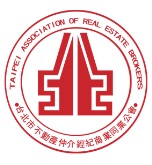                                                 公會地址：110台北市信義區基隆路1段111號8F-1                                                公會網址：http://www.taipeihouse.org.tw/                                                電子郵址：taipei.house@msa.hinet.net                                                聯絡電話：2766-0022傳真：2760-2255         受文者：各會員公司 發文日期：中華民國109年10月12日發文字號：北市房仲雄字第109144號速別：普通件密等及解密條件或保密期限：附件： 主旨：都市發展局來函有關申請都市計畫公共設施用地及土地使用分區證明書事宜，轉發會員公司知悉，請 查照。說明：依據臺北市政府都市發展局109年10月6日北市都測字第1093106325號函辦理。臺北市政府都市發展局函文詳如附件。正本：各會員公司副本：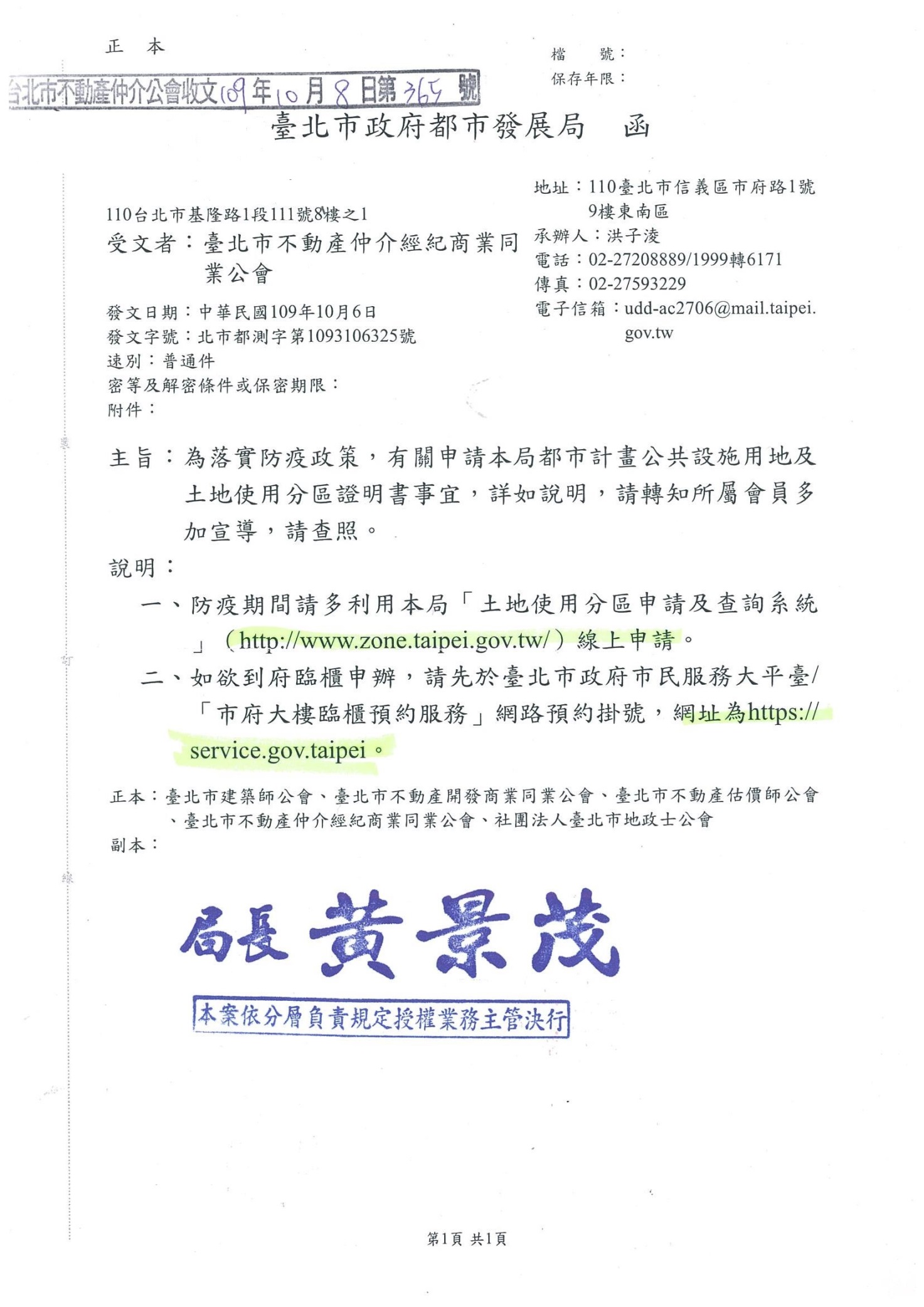 